Дидактическая игра как средство развития связной речиРазвитие связной речи является центральной задачей речевого воспитания детей. Это обусловлено, прежде всего, ее социальной значимостью и ролью в формировании личности. Именно в связной речи реализуется основная, коммуникативная, функция языка и речи. Связная речь - высшая форма речи мыслительной деятельности, которая определяет уровень речевого и умственного развития ребенка (Т.В. Ахутина, Л.С. Выготский, Н.И. Жинкин, А.А. Леонтьев, С.Л. Рубинштейн, Ф.А. Сохин и др.). Овладение связной устной речью составляет важнейшее условие успешной подготовки к обучению в школе. Психологическая природа связной речи, ее механизмы и особенности развития у детей раскрываются в трудах Л.С. Выготского, А.А. Леонтьева, С.Л. Рубинштейна и др. Все исследователи отмечают сложную организацию связной речи и указывают на необходимость специального речевого воспитания (А.А. Леонтьев, Л.В. Щерба).В связной речи реализуется основная функция языка и речи - коммуникативная. Общение с окружающими осуществляется именно при помощи связной речи. В связной речи наиболее ярко выступает взаимосвязь умственного и речевого развития: формирование словаря, грамматического строя, фонематической стороны. Для того, чтобы успешно выполнить программу начального обучения, речь детей, поступающих в школу, должна отвечать требованиям современной школы. Среди них можно выделить содержательность детской речи, последовательность и опытность, точность и ясность изложенной мысли, выразительность. Поэтому развитие связной речи - одна из главных задач, которую ставит дошкольное образование.Развитие речи традиционно осуществляется в разных видах деятельности детей. Однако только обучение родному языку на специальных занятиях может дать устойчивый развивающий эффект. Система занятий по развитию речи создана на базе комплексного подхода. В целях ее методического обеспечения разработана особая развивающая технология, направленная на решение в интервалах одного занятия разных, но взаимосвязанных задач, охватывающих разные стороны речевого развития - фонематическую, лексическую, грамматическую, и в итоге обеспечивающая развитие связной монологической речи.Дидактическая игра представляет собой многоплановое, сложное педагогическое явление: она является и игровым методом обучения детей дошкольного возраста, и формой обучения, и самостоятельной игровой деятельностью, и средством всестороннего воспитания личности ребенка.С помощью игр – занятий воспитатель не только передает определенные знания, формирует представления, но и учит детей играть. Основой для игр детей служат сформулированные представления о построении игрового сюжета, о разнообразных игровых действиях с предметами. Важно, чтобы затем были созданы условия для переноса этих знаний и представлений в самостоятельные, творческие игры.Дидактическая игра как форма обучения детей содержит два начала: учебное (познавательное) и игровое (занимательное). Воспитатель одновременно является и учителем, и участником игры. Он учит и играет, а дети, играя, учатся. Если на занятиях расширяются и углубляются знания об окружающем мире, то в дидактической игре (играх – занятиях, собственно дидактических играх) детям предлагаются задания в виде загадок, предложений, вопросов.Воспитатель заботится об усложнении игр, расширении их вариативности. Если у ребят угасает интерес к игре (а это в большей мере относится к настольно-печатным играм), необходимо вместе с ними придумать более сложные правила.Самостоятельная игровая деятельность не исключает управления со стороны взрослого. Участие взрослого носит косвенный характер: например, воспитатель, как и все участники игры "лото", получает карточку и старается выполнить задание в срок, радуется, если выиграет, т.е. является равноправным участником игры. Самостоятельно дети могут играть в дидактические игры как на занятиях, так, и вне их.Дидактические игры развивают речь детей: пополняется и активизируется словарь, формируется правильное звукопроизношение, развивается связная речь, умение правильно выражать свои мысли. Некоторые игры требуют от детей активного использования родовых, видовых понятий, например, "Назови одним словом" или "Назови три предмета". Нахождение антонимов, синонимов, слов сходных по звучанию - главная задача многих словесных игр Все дидактические игры можно разделить на три основных вида: 1.игры с предметами (игрушками, природным материалом), 2.настольно-печатные 3. словесные игры.Игры с предметами. В играх с предметами используются игрушки и реальные предметы, Играя с ними, дети учатся сравнивать, устанавливать сходство и различие предметов. Ценность этих игр в том, что с их помощью дети знакомятся со свойствами предметов и их признаками: цветом, величиной, формой, качеством. В играх решают задачи на сравнение, классификацию, установления последовательности в решении задач. По мере овладения детьми новыми знаниями о предметной среде задания в играх усложняются: ребята упражняются в определении предмета по какому-либо одному качеству, объединяют предметы по этому признаку (цвету, форме, качеству, назначению и др.), что очень важно для развития активного словаря и развития речи  дошкольник.Детям дают предметы, резко отличающиеся друг от друга по свойствам, так как малыши еще не могут находить едва заметные различия между предметами.  В играх с предметами дети выполняют задания, требующие сознательного запоминания количества и расположения предметов, нахождения соответствующего предмета. Играя, дети приобретают умения складывать целое из частей, нанизывать предметы (шарики, бусы), выкладывать узоры из разнообразных форм.В дидактических играх широко используются разнообразные игрушки. В них ярко выражены цвет, форма, назначение, величина, материал, из которого они сделаны. Это позволяет упражнять детей в решении определенных дидактических задач. Например, отбирать все игрушки, сделанные из дерева (металла, пластмассы, керамики), или игрушки, необходимые для различных творческих игр: для игры в семью, строителей и др. Используя дидактические игры с подобным содержанием, воспитателю удается вызвать интерес к самостоятельной игре, подсказать им замысел игр с помощью отобранных игрушек.К играм с предметами относятся сюжетно-дидактические игры и игры-инсценировки. В сюжетно-дидактической игре дети выполняют определенные роли, продавца, покупателя в играх типа "Магазин", пекарей в играх "Пекарня" и др. Игры-инсценировки помогают уточнить представления о различных бытовых ситуациях, литературных произведениях "Путешествие в страну сказок", о нормах поведения "Что такое хорошо и что такое плохо?".Настольно-печатные игры. Настольно-печатные игры – интересное занятие для детей. Они разнообразны по видам: парные картинки, лото, домино. Различны и развивающие задачи, которые решаются при их использовании.Подбор картинок по парам. Самое простое задание в такой игре – нахождение среди разных картинок совершенно одинаковых: две шапочки, одинаковые по цвету, фасону и др. Затем задание усложняется: ребенок объединяет картинки не только по внешним признакам, но и по смыслу: найти среди всех картинок два самолета. Самолеты, изображенные на картинке, могут быть разные и по форме, и по цвету, но их объединяет, делает их похожими принадлежность к одному виду предметов.Подбор картинок по общему признаку. Здесь требуется некоторое обобщение, установление связи между предметами. Например, в игре "Что растет в саду (лесу, городе)?" дети подбирают картинки с соответствующими изображениями растений, соотносят с местом их произрастания, объединяют по одному признаку картинки. Или игра "Что было потом?" дети подбирают иллюстрации к какой-либо сказке с учетом последовательности сюжета.Запоминание состава, количества и расположения картинок. Например, в игре "Отгадай какую картинку спрятали", дети должны запомнить содержание картинок, а затем определить, какую их них перевернули вниз рисунком. Игровыми дидактическими задачами этого вида игр является также закрепление у детей знания о количественном и порядковом счете, о пространственном расположении картинок на столе, умение рассказать связно о тех изменениях, которые произошли с картинками, об их содержании Составление разрезных картинок и кубиков. Задача этого вида игр – учить детей логическому мышлению, развивать у них умение из отдельных частей составлять целый предмет. В младших группах картинки разрезают на 2 - 4 части, то в средней и старших группах, целое делят на 8 - 10 частей. При этом для игры в младшей группе на картинке изображается один предмет: игрушка, растение, предметы одежды и др. Для более старших, на картинке изображается сюжет из знакомых сказок, художественных произведений, знакомых детям. Словесные игры. Словесные игры построены на словах и действиях играющих. В таких играх дети учатся, опираясь на имеющиеся представления о предметах, углублять знания о них. Так как в этих играх требуется использовать приобретенные ранее знания в новых связях, в новых обстоятельствах. Дети самостоятельно решают разнообразные мыслительные задачи; описывают предметы, выделяя характерные их признаки; отгадывают по описанию; находят признаки сходства и различия; группируют предметы по различным свойствам, признакам. Эти дидактические игры проводятся во всех возрастных группах, но особенно они важны в воспитании и обучении детей старшего дошкольного возраста, так как способствуют подготовке детей к школе. Это развивает умение внимательно слушать педагога, быстро находить ответ на поставленный вопрос, точно и четко формулировать свои мысли, применять знания в соответствии с поставленной задачей. Все это, развивает речь ребенка-дошкольника и способствует активизацию связной речи. Для удобства использования словесных игр в педагогическом процессе их условно можно объединить в четыре группы.В первую из них входят игры, с помощью которых формируют умение выделять существенные признаки предметов, явлений: "Отгадай-ка?", "Магазин", "Да – нет" и др. Вторую группу составляют игры, используемые для развития у детей умения сравнивать, сопоставлять, делать правильные умозаключения: "Похож – не похож", "Кто больше заметит небылиц?". Игры, с помощью которых развивается умение обобщать и классифицировать предметы по различным признакам, объединены в третьей группе: "Кому что нужно?", "Назови три предмета", "Назови одним словом", и др. В особую четвертую группу, выделены игры на развитие внимания, сообразительности, быстроты мышления, выдержки, чувства юмора: "Испорченный телефон", "Краски", "Летает – не Определяя дидактическую задачу, надо, иметь в виду, какие знания, представления детей о природе, об окружающих предметах, о социальных явлениях должны усваиваться, закрепляться детьми, какие умственные операции в связи с этим должны развиваться, какие качества личности в связи с этим можно формировать средствами данной игры (честность, скромность, наблюдательность, настойчивость и др.).Например, в известной всем игре "Магазин игрушек" дидактическую задачу можно сформулировать так: "Закрепить знания детей об игрушках, их свойствах, назначении; развивать связную речь, умение определять существенные признаки предметов; воспитывать наблюдательность, вежливость, активность". Такая дидактическая задача поможет воспитателю организовать игру: подобрать игрушки, разные по назначению, по материалу, внешнему виду; дать образец описания игрушки, вежливого обращения к продавцу и т.д. В каждой дидактической игре своя обучающая задача, что отличает одну игру от другой. При определении дидактической задачи следует избегать повторений в ее содержании, трафаретных фраз ("воспитывать внимание, мышление, память и др.). Как правило, эти задачи решаются в каждой игре, но в одних играх надо больше внимания уделять, развитию памяти, в других – мышления, в-третьих - внимания. Воспитатель заранее должен знать и Используя дидактическую игру в воспитательно-образовательном процессе, через ее правила и действия у детей формируется корректность, доброжелательность, выдержку.Следует учитывать, что в дидактической игре необходимо правильное сочетание наглядности, слова воспитателя и действий самих детей с игрушками, игровыми пособиями, предметами и т.д. При помощи словесных пояснений, указаний воспитатель направляет внимание детей, упорядочивает, уточняет их представления, расширяет опыт. Речь его способствует обогащению словаря дошкольников, овладению разнообразными формами обучения, способствует совершенствованию игровых действий.Таким образом,  система современных дидактических игр для  развития связной речи  - это практическая деятельность, с помощью которой можно проверить усвоили ли дети речевые навыки обстоятельно, или поверхностно и умеют ли они их применить, когда это нужно. Дети усваивают грамотно организованную речь тем полнее, чем шире ее можно применить на практике в различных условиях. Современная речевая дидактическая игра является теми условиями, в которых может быть реализована речевая практика.  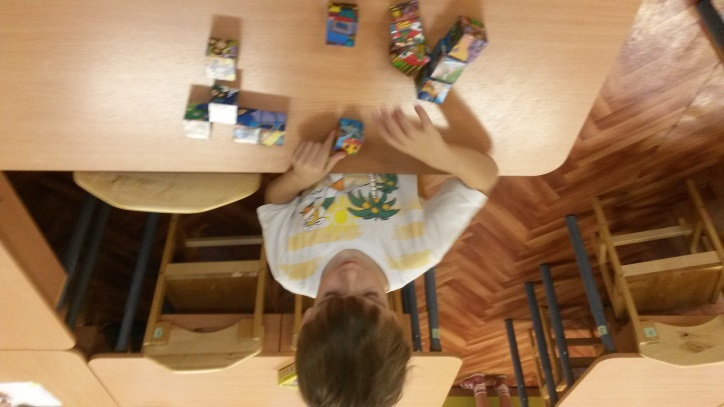 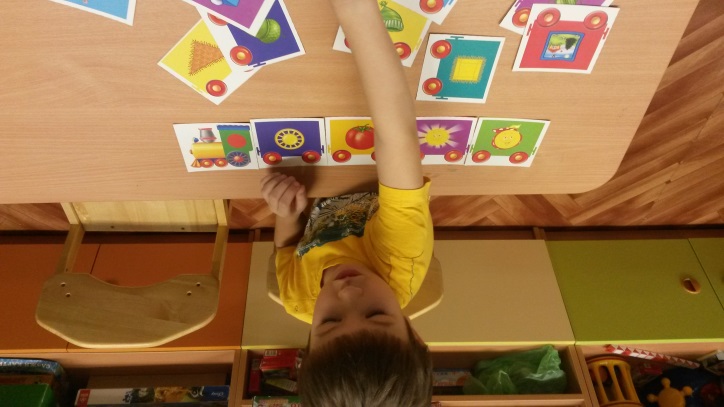 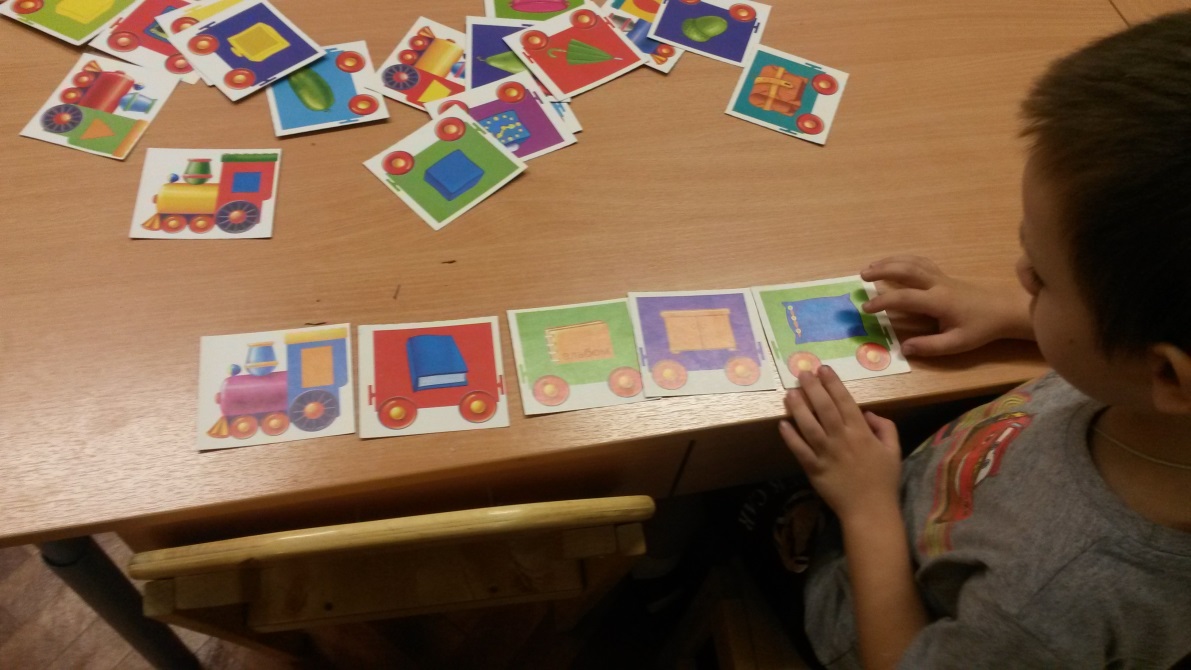 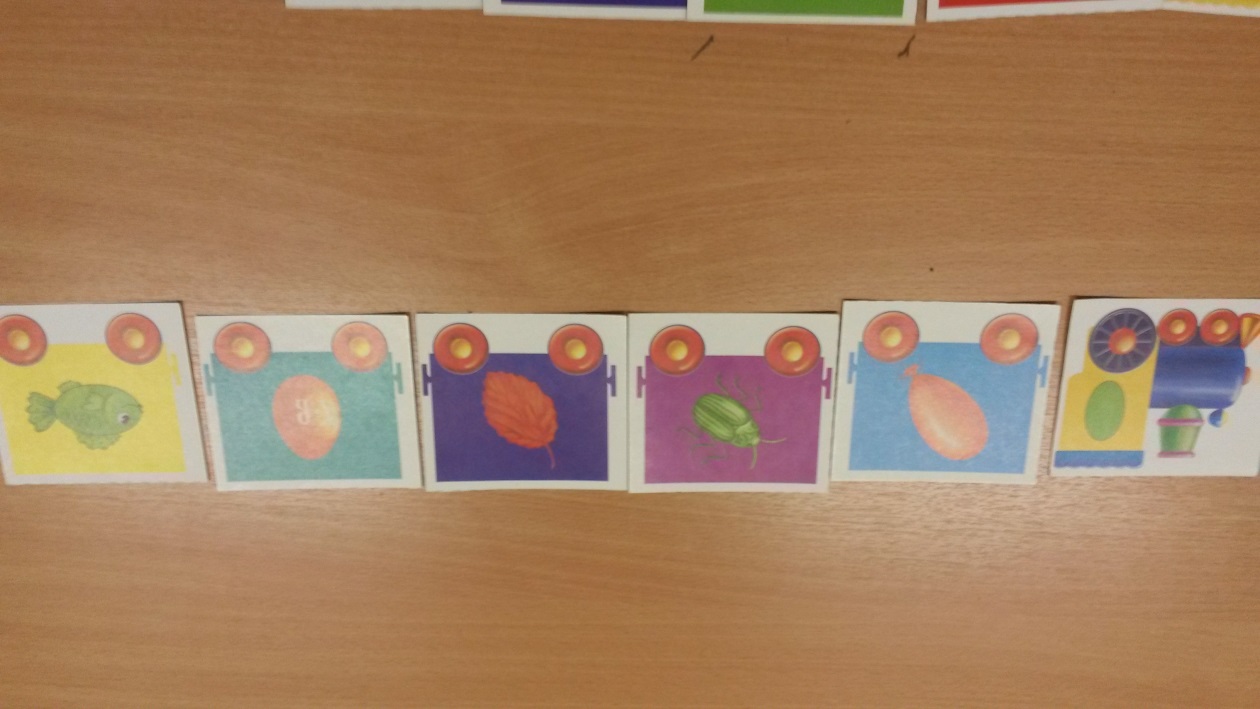 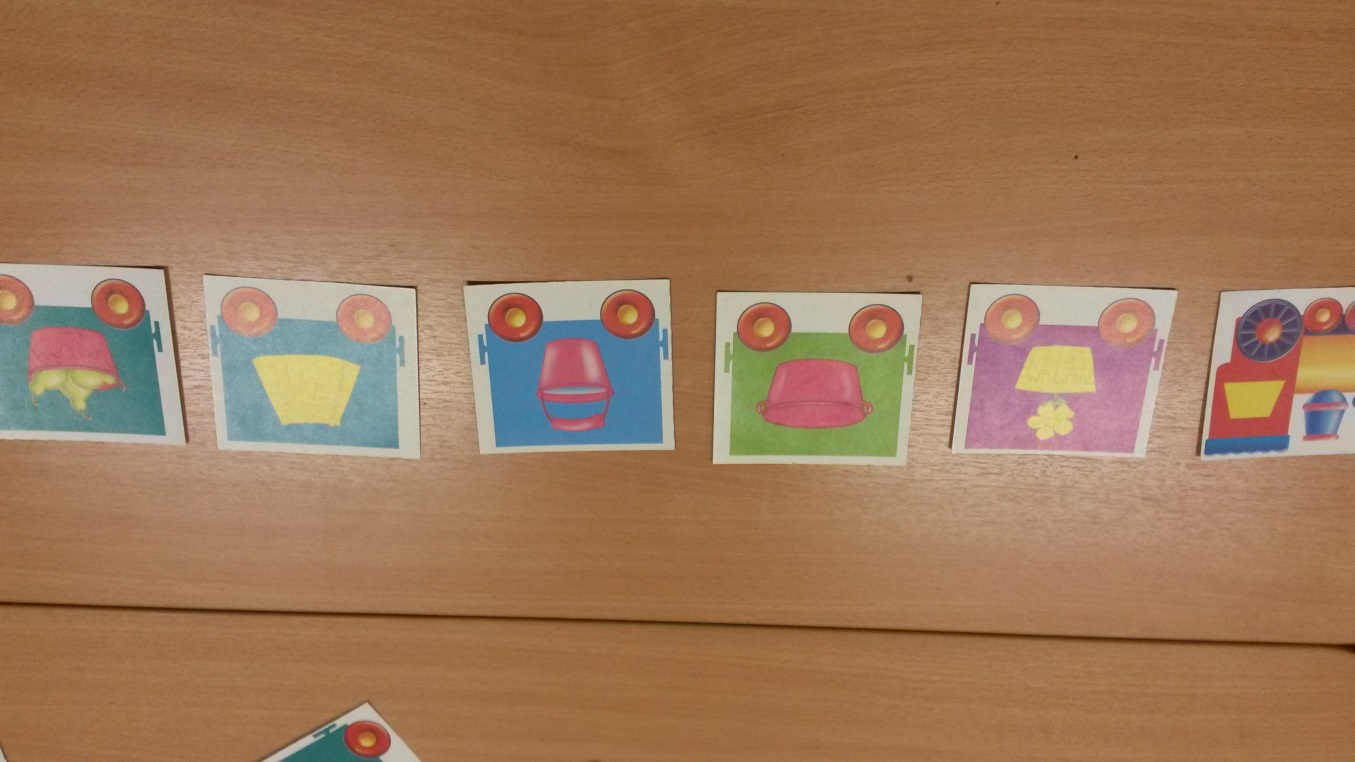 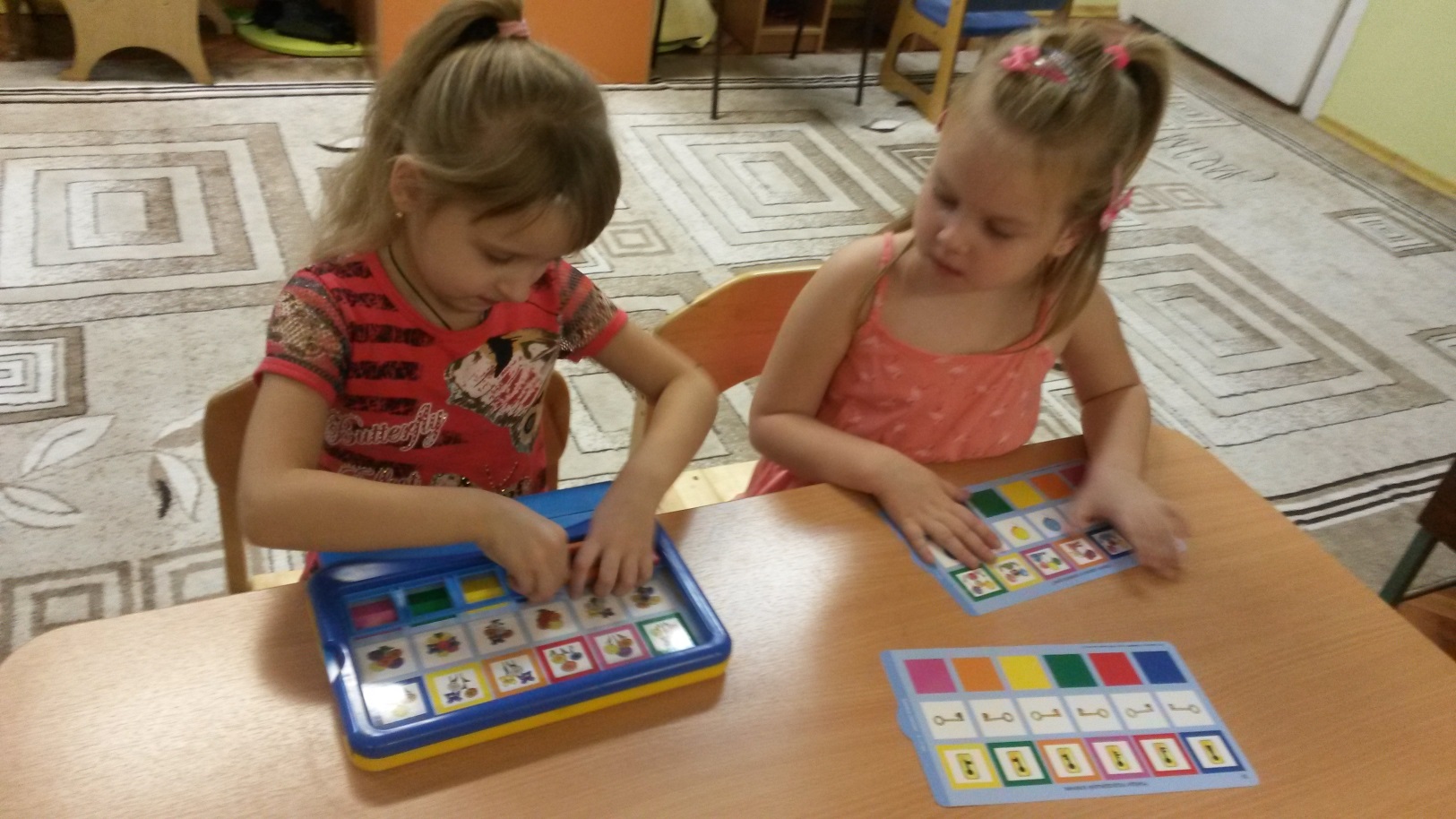 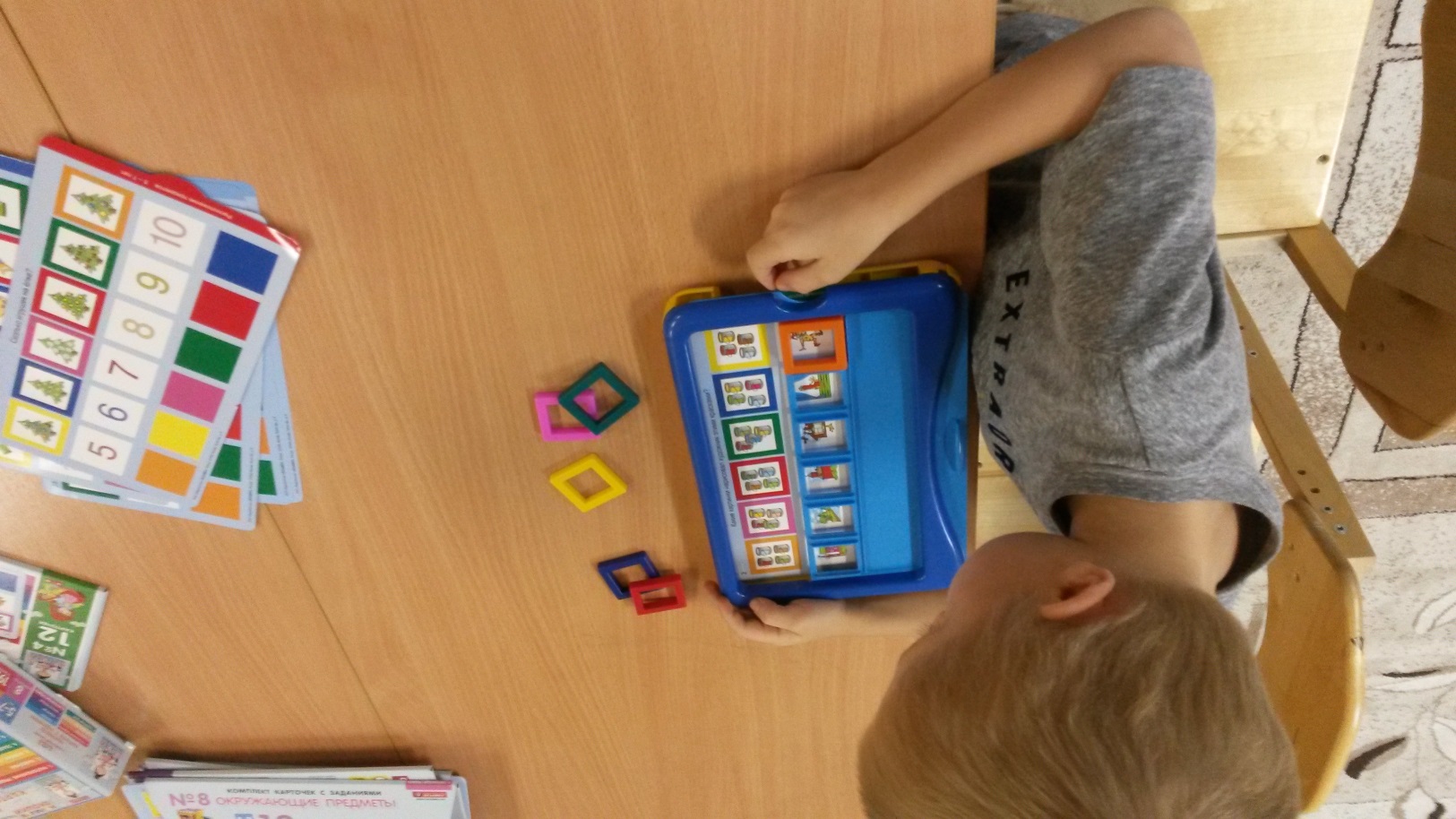 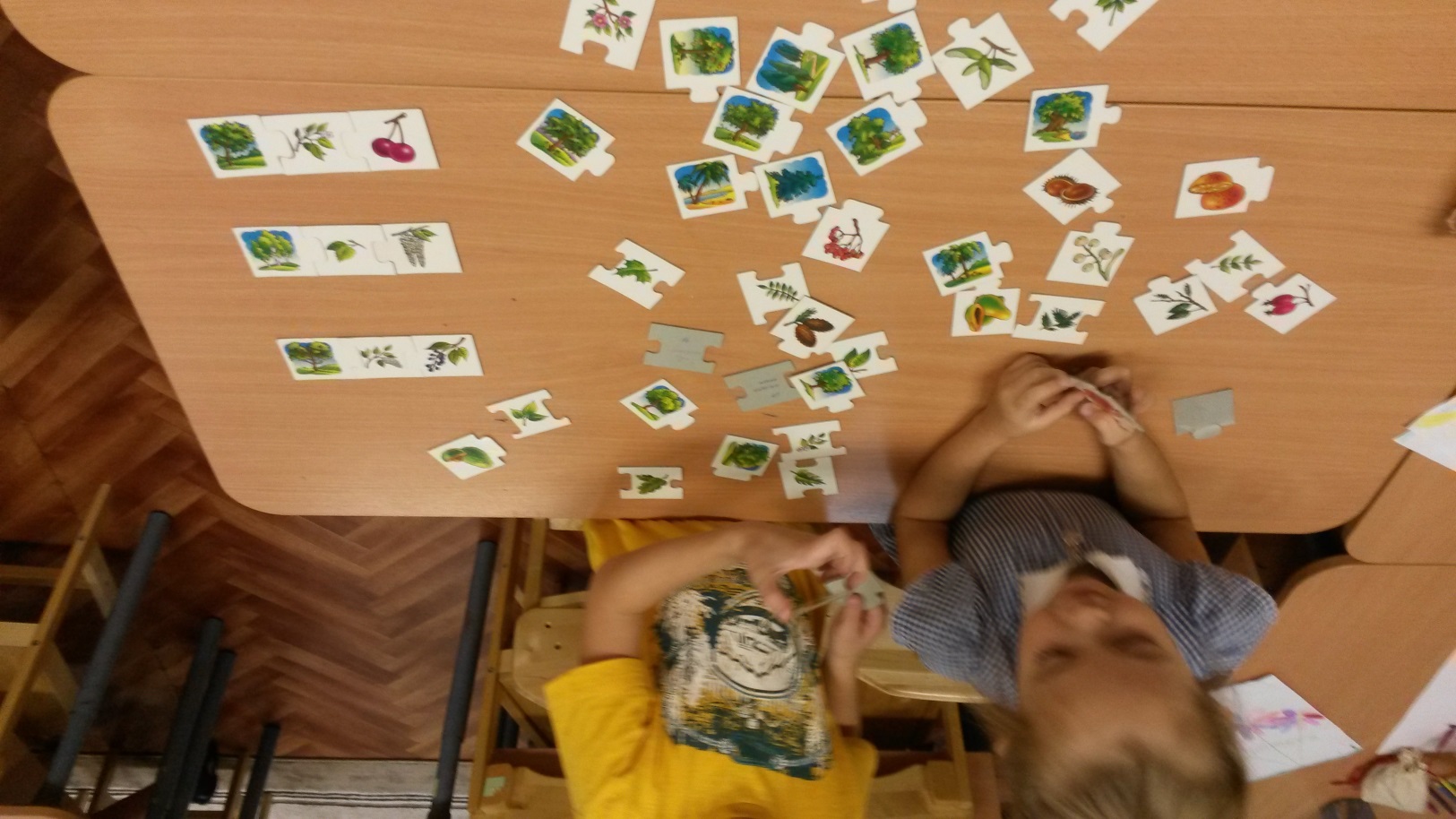 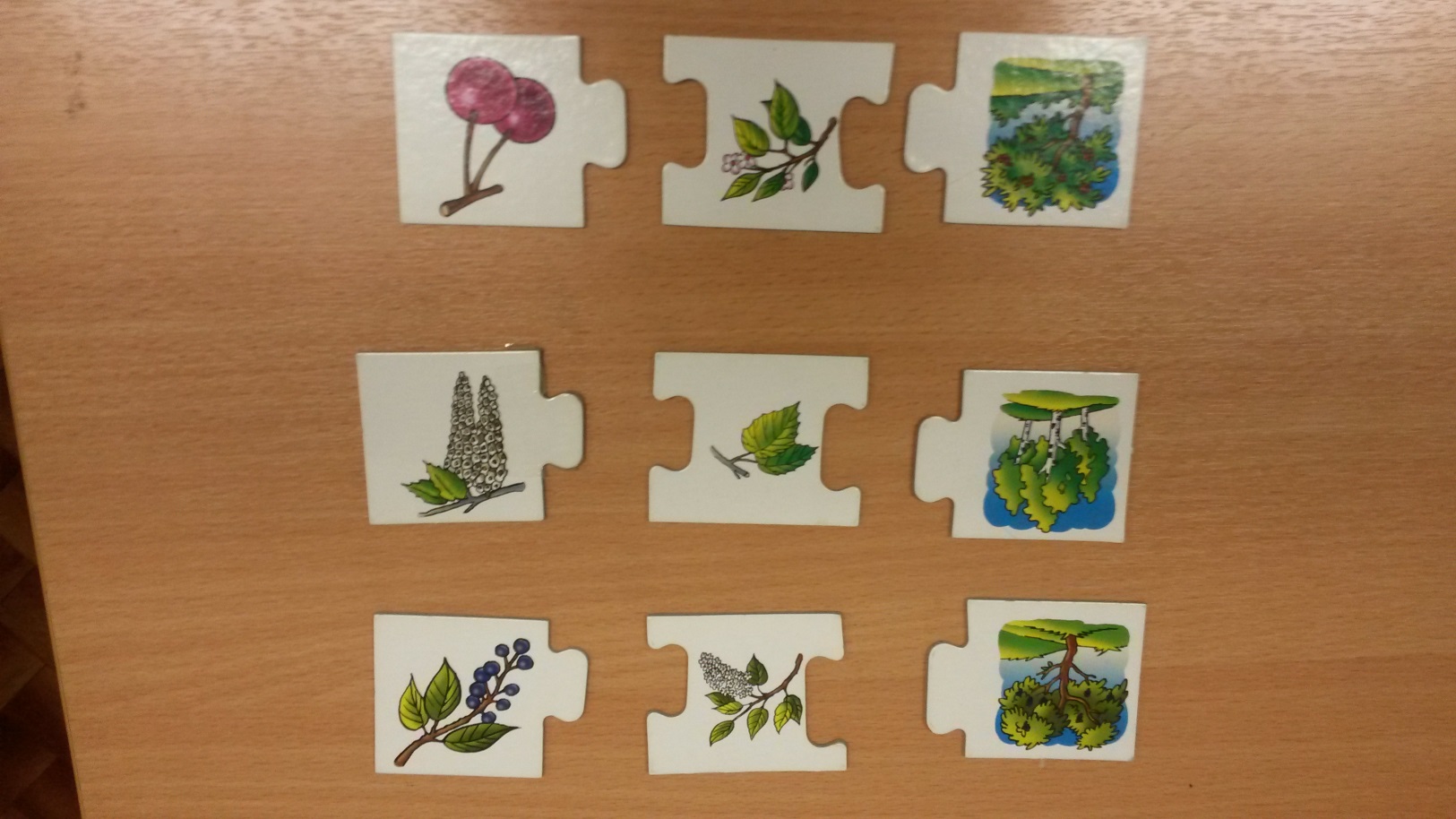 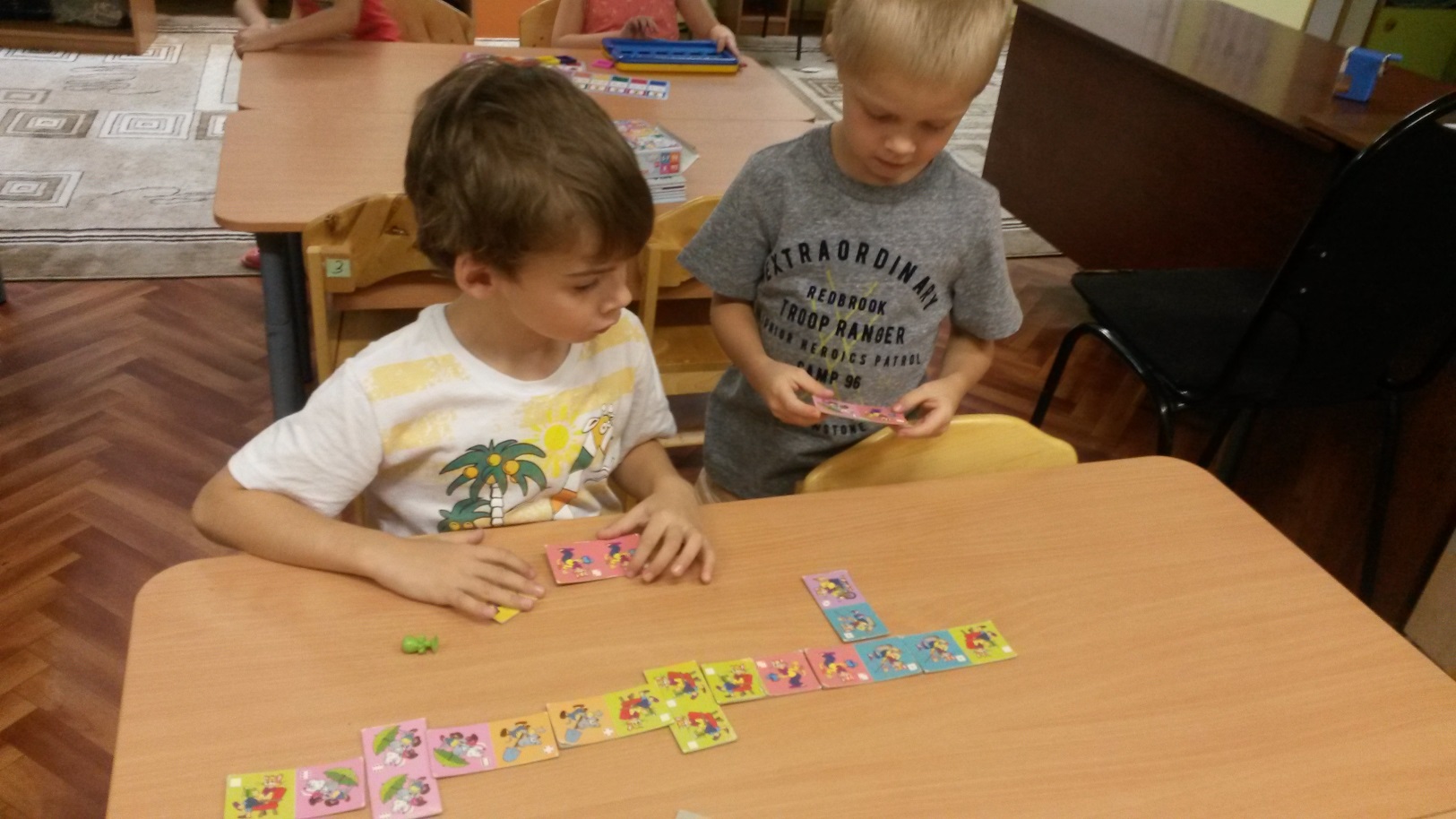 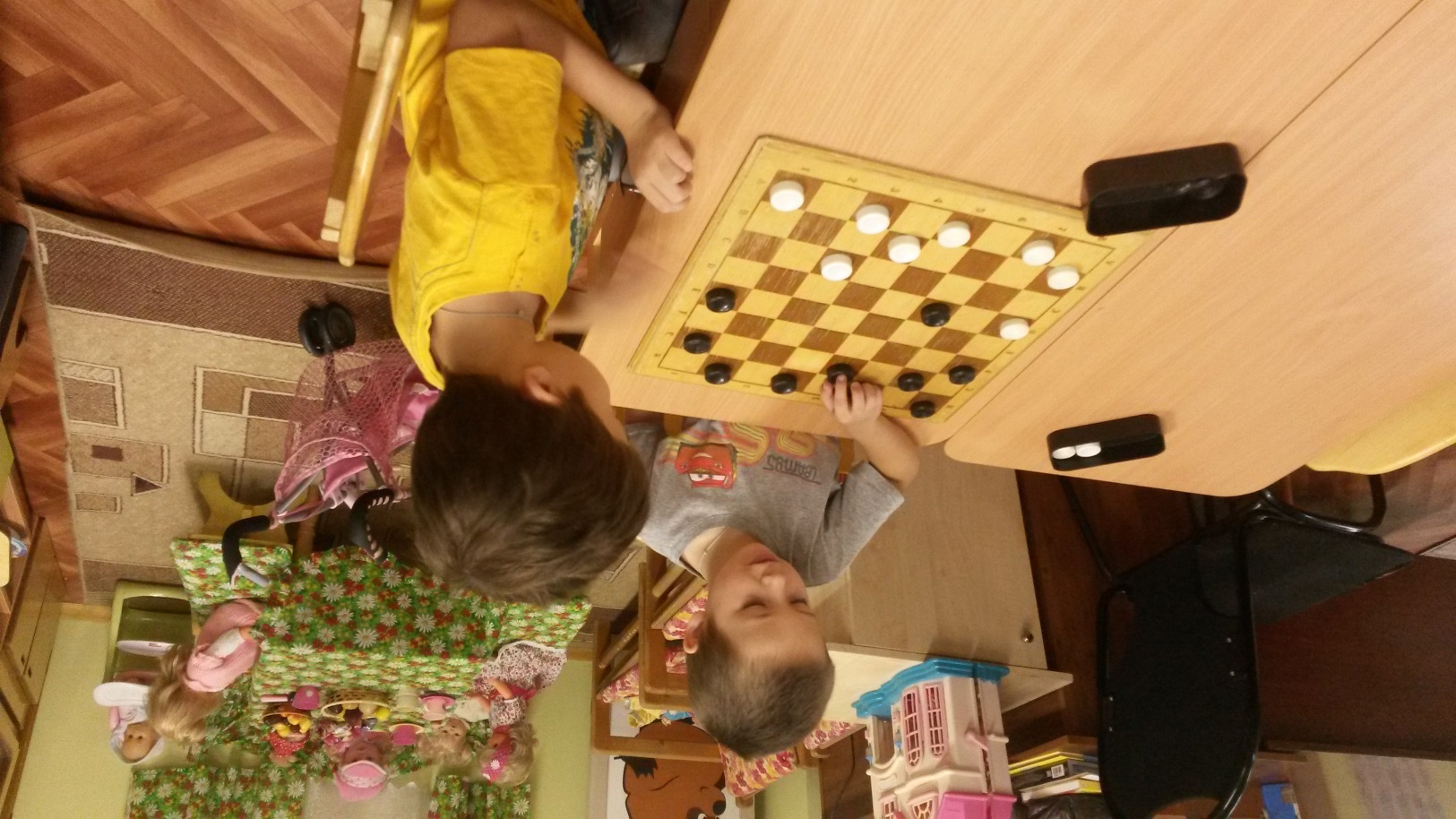 